Информационное сообщениео заключении договора об организации регулярных пассажирских перевозок по муниципальным маршрутам на условиях временной работы без проведения конкурсаАдминистрация Богучанского района в соответствии с Порядком организации временного (сезонного) муниципального маршрута регулярных пассажирских перевозок автомобильным транспортом в Богучанском районе, утвержденным постановлением администрации Богучанского района от 23.11.11.2012 № 1775-п «Об организации транспортного обслуживания населения в Богучанском районе» и постановления администрации Богучанского  района  от 18.10.2013  № 1321-п «Об открытии временного (сезонного) муниципального маршрута регулярных пассажирских перевозок автомобильным транспортом в Богучанском районе» с 13-00 часов 18.10.2013г. до 13-00 часов 28.10.2013г. осуществляла приём заявлений на право заключения договора об организации регулярных пассажирских перевозок по муниципальным маршрутам на условиях временной работы без проведения конкурса на выполнение временного (сезонного) муниципального маршрута № 227 «Артюгино – Нижнетерянск».По результатам рассмотрения заявлений, было принято решение о заключении Договора об организации регулярных пассажирских перевозок по муниципальным маршрутам на условиях временной работы без проведения конкурса на выполнение временного (сезонного) муниципального маршрута № 227 «Артюгино – Нижнетерянск» с Богучанским муниципальным унитарным предприятием  «Районное АТП»  юридический  адрес: 663430 с. Богучаны, ул. Автопарковая, 2/2 телефон/факс 8(39162)33337.РАСПИСАНИЕ И МАРШРУТНАЯ СХЕМА ДВИЖЕНИЯпо муниципальному временному (сезонному) маршруту№ 227 Артюгино - Нижнетерянскпериод действия  с 29.10.2013 года по 27.11.2013 года* )  – только в понедельник;**) – только в среду.Маршрут временный (сезонный); Дни работы:  вторник, среда.Остановки:	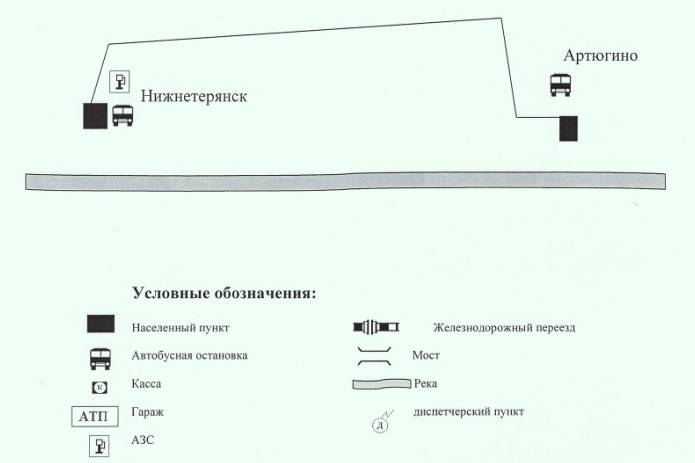 Пункт отправления (прибытия)ПрибытиеСтоянкаОтправлениеАртюгино1830*Нижнетерянск20300410Артюгино06101830Нижнетерянск20305 мин.2035**Артюгино2235п. Артюгино- магазин «у Ксюши» (ул. Береговая);- Артюгинская СОШ (ул. Юбилейная);п. Нижнетерянск- администрация сельсовета.